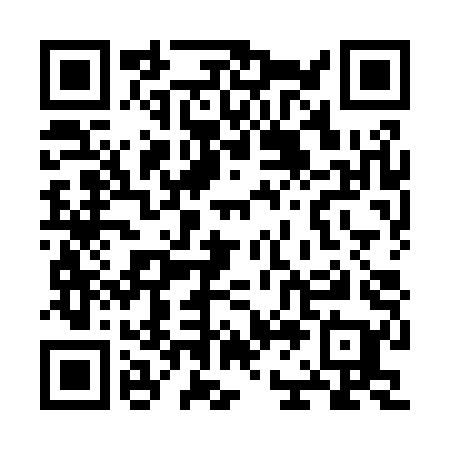 Ramadan times for Dirao da Rua, PortugalMon 11 Mar 2024 - Wed 10 Apr 2024High Latitude Method: Angle Based RulePrayer Calculation Method: Muslim World LeagueAsar Calculation Method: HanafiPrayer times provided by https://www.salahtimes.comDateDayFajrSuhurSunriseDhuhrAsrIftarMaghribIsha11Mon5:165:166:4612:394:466:326:327:5712Tue5:145:146:4512:384:476:336:337:5813Wed5:125:126:4312:384:486:346:347:5914Thu5:115:116:4112:384:496:356:358:0015Fri5:095:096:4012:374:496:366:368:0116Sat5:075:076:3812:374:506:376:378:0317Sun5:065:066:3612:374:516:386:388:0418Mon5:045:046:3512:374:526:396:398:0519Tue5:025:026:3312:364:536:406:408:0620Wed5:005:006:3212:364:536:416:418:0721Thu4:584:586:3012:364:546:426:428:0822Fri4:574:576:2812:354:556:436:438:0923Sat4:554:556:2712:354:566:446:448:1124Sun4:534:536:2512:354:576:456:458:1225Mon4:514:516:2312:354:576:466:468:1326Tue4:494:496:2212:344:586:476:478:1427Wed4:484:486:2012:344:596:486:488:1528Thu4:464:466:1812:344:596:496:498:1729Fri4:444:446:1712:335:006:516:518:1830Sat4:424:426:1512:335:016:526:528:1931Sun5:405:407:131:336:027:537:539:201Mon5:385:387:121:326:027:547:549:222Tue5:375:377:101:326:037:557:559:233Wed5:355:357:091:326:047:567:569:244Thu5:335:337:071:326:047:577:579:255Fri5:315:317:051:316:057:587:589:276Sat5:295:297:041:316:067:597:599:287Sun5:275:277:021:316:068:008:009:298Mon5:255:257:011:306:078:018:019:309Tue5:245:246:591:306:088:028:029:3210Wed5:225:226:581:306:088:038:039:33